Edital Nº 23/2019 – PROEXT – Bolsas de Residência em Iniciação Profissional na Área de Gestão Aplicada a Projetos EducacionaisA Pró-Reitoria de Extensão (PROEXT) torna público o lançamento do Edital de bolsas para o Programa de Residência em Iniciação Profissional na área de Gestão Aplicada à Projetos Educacionais, de acordo com o estabelecido na Resolução nº 2/PROEXT, de 25/04/2018 e da Deliberação n º78, do CEPE de 12/06/2018.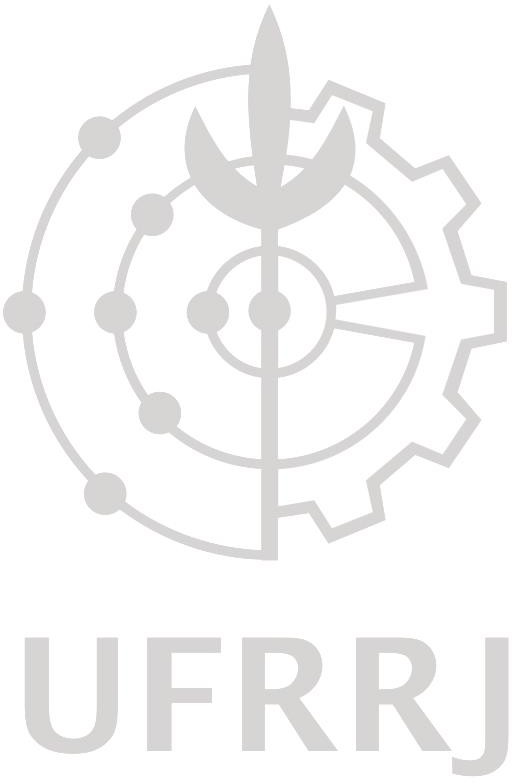 Das FinalidadesA natureza do Programa é multidisciplinar e visa treinamento destinado a Graduados, diplomados a partir de junho de 2016, em áreas específicas de conhecimento, para atuarem em gestão de projetos educacionais desenvolvidos pela PROEXT ou pela PROEXT em parceria com a PROPPG e PROGRAD.Dos ObjetivosPromover o aprimoramento de conhecimentos, habilidades e atitudes indispensáveis ao exercício da Profissão, através de treinamento profissional em serviço, sob orientação.Desenvolver nos Graduados senso de responsabilidade ética ao exercício de suas atividades profissionais.Melhorar a qualidade do ensino prático para alunos dos cursos de Graduação, através do envolvimento dos mesmos no Programa, caso seja possível e pertinente.Fortalecer as atividades de extensão universitária da UFRRJ.Das vagas, requisitos para inscrição, duração e valor da bolsaSerão abertas vagas para graduados, diplomados a partir de junho de 2016, nas seguintes áreas:1 (uma) vaga para Comunicação e Mídias. Requisito: Graduação em Comunicação Social ou Jornalismo, com trabalho de conclusão de curso (produtos práticos ou monografia) específico na área de Jornalismo e atuação em projetos na universidade em que concluiu o curso;3 (três) vagas para atuação junto ao Núcleo de Acessibilidade e Inclusão. Requisito para 2 (duas vagas para atuar em Seropédica): Graduação em Pedagogia com monografia ou disciplina cursada na área de Educação Especial; 1 (uma vaga para atuar em Nova Iguaçu e Seropédica) para Psicóloga.1 (uma) vaga para atuação no Jardim Botânico. Requisito para a vaga: Graduação em Ciências Biológicas com participação em atividades voltadas para espaços de Educação não formal (Museus, Jardins Botânicos), educação ambiental e biodiversidade vegetal.2 (duas) vagas para atuação em Programas de Extensão e Inclusão Social (Nova Iguaçu e Seropédica). Requisito para as vagas: Graduação em Licenciatura.A duração do Programa de Residência em Iniciação Profissional será de 1440 horas (equivalente a 30 horas semanais durante 48 semanas – 12 meses), podendo ser renovado por mais 12 meses, de acordo com disponibilidade orçamentária e interesse institucional). A bolsa terá o valor de R$1.200,00 (Hum mil e duzentos reais).Das InscriçõesAs inscrições deverão ser realizadas na sala 67 – PROEXT, Prédio principal, 2º andar, através da entrega de envelope fechado, identificado com área pretendida do candidato, contendo a seguinte documentação:Formulário de inscrição (ANEXO I);Histórico escolar oficial da graduação (cópia);Cópia do Diploma de graduação ou certificado de conclusão de curso na área de formação exigida pela vaga pretendida do Programa de Residência;Curriculum vitae;Barema preenchido (Anexo II) com documentação comprobatória (cópia);Carteira de Identidade (cópia);Carteira do Registro Profissional, de acordo com a sua formação, se necessário e pertinente (cópia);Proposta de atuação do candidato, na forma de pré-projeto, para a vaga pretendida (até duas laudas).Do CronogramaDa SeleçãoAvaliação escrita de caráter eliminatório: constará do desenvolvimento de um tema relativo à área em que o candidato se inscreveu. O candidato deverá demonstrar capacidade de reconhecer conceitos, princípios, noções e definições relacionadas à área na qual está se candidatando, devendo o candidato obter a nota mínima 7,0 (sete) para continuar no processo de seleção.Análise e avaliação do Curriculum Vitae, segundo o Barema (ANEXO II), de caráter classificatório.	Entrevista de caráter classificatório, conforme Barema (ANEXO III). A ser realizada individualmente, com data e horário previamente agendados.Para cada item de avaliação (itens 6.1, 6.2 e 6.3), serão atribuídas notas de zero a dez.Na análise do currículo (item 6.2), o somatório dos pontos do melhor currículo em cada área será equivalente à nota 10 (dez) e os demais curricula terão suas notas calculadas proporcionalmente a este.A nota final de cada candidato será a média aritmética da soma dos 3 quesitos de avaliação.A classificação se dará na ordem decrescente, sendo considerado como primeiro colocado, aquele que obtiver a maior nota final. Em caso de empate na seleção, o desempate será feito a partir da nota da avaliação escrita. Permanecendo o empate, segue-se a nota do currículo.Os candidatos aprovados que não forem classificados para assumir a bolsa inicialmente, estarão automaticamente compondo uma lista de espera para assumir a vaga imediatamente, em caso de desistência ou desligamento de um bolsista anteriormente classificado, sem que haja um novo processo seletivo.Dos Recursos7.1. O candidato terá direito a apresentar recurso fundamentado à Comissão de Processo Seletivo, nos prazos estabelecidos no cronograma. Os recursos apresentados fora dos prazos e/ou sem fundamentação não serão considerados. Não serão aceitos, no momento do recurso, documentos que foram exigidos no processo de inscrição. O recurso deverá ser entregue pessoalmente na PROEXT através de carta à comissão. Não serão aceitos recursos em qualquer outro formato.Da comissão julgadora8.1.A comissão julgadora será composta por membros designados pela PROEXT.. Dos Documentos necessários para a implantação da bolsa9.1. Em caso de aprovação e classificação, o candidato deverá se apresentar no período de 26/06 a 27/06/2019 na Pró-Reitoria de Extensão (P1 - 2º Andar – Sala 69), munido dos seguintes documentos, devidamente preenchidos, datados e assinados:Termo de Compromisso de Bolsistas (Anexo IV);Plano de Trabalho (Anexo V);Cópia do Diploma de Graduação;Cópia do CPF;Cópia do Cartão do Banco (conta que receberá o crédito da bolsa);Cópia da Situação Cadastral na base de dados da Receita Federal.Dos Requisitos e obrigações dos bolsistasNão manter vínculo empregatício nem acumular outra bolsa de qualquer natureza.Desenvolver as atividades previstas no PLANO DE TRABALHO (Anexo V), dedicando-se 30 horas semanais às atividades do Projeto.Manter atualizados os dados cadastrais junto à PROEXT, quais sejam: endereço eletrônico oficial, endereço postal, telefone fixo, telefone móvel e conta corrente bancária.Enviar Relatório final de Atividades (ao término da vigência da bolsa) para a PROEXT (modelo em anexo – Anexo VI).Comunicar imediatamente à Comissão de Residência em Iniciação Profissional da PROEXT qualquer irregularidade no decorrer da orientação.Ter currículo Lattes/CNPq atualizado.Assinar junto com o orientador o termo de compromisso (Anexo IV).Das Informações complementaresA inscrição do candidato implicará no conhecimento e aceitação das normas e condições estabelecidas neste Edital e também na Deliberação nº 78, do CEPE de 12/06/2018, não sendo aceita alegação de desconhecimento.Serão eliminados os candidatos com documentação incompleta.Os casos omissos serão definidos pela comissão julgadora.Roberto LelisPró-Reitor de ExtensãoGabriela RizoPró-Reitora Adjunta de ExtensãoEDITAL Nº 23/2019 – PROEXTFORMULÁRIO DE INSCRIÇÃO (ANEXO I)MINISTÉRIO DA EDUCAÇÃO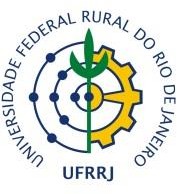 UNIVERSIDADE FEDERAL RURAL DO RIO DE JANEIRO PRÓ-REITORIA DE EXTENSÃOEDITAL Nº 23/2019 – PROEXTANEXO II – BAREMAO candidato que obtiver maior pontuação receberá nota máxima, sendo as notas dos demais calculadas proporcionalmente a esta.EDITAL Nº 23/2019 – PROEXTANEXO III – BAREMA PARA ANÁLISE DA ENTREVISTAEdital nº 23/2019 - PROEXTANEXO IV - TERMO DE COMPROMISSO DE BOLSISTAS*Não pode ser conta poupançaCOMPROMETO-ME A:Executar as atividades propostas pelo Coordenador/Supervisor do projeto, de acordo com o plano de atividades;Dedicar 30 horas semanais às atividades relacionadas ao projeto;Participar de eventos de Extensão organizados pelo campus onde desenvolve suas atividades, durante a vigência da bolsa;Mencionar a condição de bolsista do Programa de Residência em Iniciação Profissional da UFRRJ nas publicações, trabalhos e eventos dos quais participarem;Elaborar o relatório final relativo às suas atividades de bolsista;Elaborar relatório das atividades desenvolvidas em caso de cancelamento da bolsa no decorrer do período;Apresentar, ao final de cada semestre letivo, o relatório de atividades ao orientador, para fins de acompanhamento do meu desempenho no Programa.Ser assíduo, pontual e agir de forma ética nas atividades do projeto;Declaro que não sou beneficiário de outro tipo de bolsa da UFRRJ ou de outros órgãos de fomento e que não possuo vínculo empregatício.A Falta de cumprimento das determinações implicará na restituição do valor correspondente à bolsa a mim concedida, bem como desligamento do Programa.Seropédica, 	de 	de 2019.ESTOU CIENTE E DE ACORDO COM AS REGRAS ESTABELECIDAS NO EDITAL.EDITAL nº 23/2019 PROEXT ANEXO V - PLANO DE TRABALHOATIVIDADES A SEREM DESENVOLVIDAS PELO ESTUDANTE:EDITAL Nº 23/2019 - PROEXTANEXO VI – RELATÓRIO FINAL(*)Descrever a metodologia empregada no estudo.(*)Apresentações em congressos, publicações e demais produtos de relevância.EventoDataLançamento do Edital16/05/2019Inscrições20/05/2019 a 31/05/2019Resultado Inscrições homologadas04/06/2019Recursos05/06/2019Resultado recursos06/06/2019Avaliação escrita07/06/2019Resultado da Avaliação escrita11/06/2019Recurso da Avaliação escrita12/06/2019Resultado final avaliação escrita14/06/2019Análise do currículo17/06 a 18/06/2019Entrevista19/06/2018Divulgação do Resultado parcial21/06/2019Prazo para interpor recurso24/06/2019Resultado Final25 /06/2019Entrega documentação26 e 27/06/2019Início das atividades01/07/2019IDENTIFICAÇÃO DO CANDIDATOIDENTIFICAÇÃO DO CANDIDATOIDENTIFICAÇÃO DO CANDIDATOIDENTIFICAÇÃO DO CANDIDATOIDENTIFICAÇÃO DO CANDIDATOIDENTIFICAÇÃO DO CANDIDATOIDENTIFICAÇÃO DO CANDIDATOIDENTIFICAÇÃO DO CANDIDATOIDENTIFICAÇÃO DO CANDIDATOIDENTIFICAÇÃO DO CANDIDATOIDENTIFICAÇÃO DO CANDIDATOIDENTIFICAÇÃO DO CANDIDATONOME COMPLETO:NOME COMPLETO:NOME COMPLETO:NOME COMPLETO:NOME COMPLETO:NOME COMPLETO:NOME COMPLETO:NOME COMPLETO:NOME COMPLETO:NOME COMPLETO:NOME COMPLETO:NOME COMPLETO:IDENTIDADEUF:DATA DE EMISSÃO:DATA DE EMISSÃO:DATA DE EMISSÃO:ÓRG. EMISSOR:ÓRG. EMISSOR:NATURAL DE:NATURAL DE:UF:UF:DATA DE NASCIMENTO:NACIONALIDADE:NACIONALIDADE:NACIONALIDADE:NACIONALIDADE:NACIONALIDADE:SEXO:[	] Masc. [	] Fem.SEXO:[	] Masc. [	] Fem.SEXO:[	] Masc. [	] Fem.CPF:CPF:CPF:CPF:ENDEREÇO RESIDENCIAL:ENDEREÇO RESIDENCIAL:ENDEREÇO RESIDENCIAL:ENDEREÇO RESIDENCIAL:ENDEREÇO RESIDENCIAL:ENDEREÇO RESIDENCIAL:ENDEREÇO RESIDENCIAL:ENDEREÇO RESIDENCIAL:ENDEREÇO RESIDENCIAL:ENDEREÇO RESIDENCIAL:ENDEREÇO RESIDENCIAL:ENDEREÇO RESIDENCIAL:CIDADE:CIDADE:CIDADE:UF:PAÏS:PAÏS:FONE:FONE:FONE:FONE:Celular:Celular:E-mail:E-mail:E-mail:E-mail:E-mail:E-mail:E-mail:E-mail:E-mail:E-mail:E-mail:E-mail:FORMAÇÃO ACADÊMICAFORMAÇÃO ACADÊMICAFORMAÇÃO ACADÊMICAFORMAÇÃO ACADÊMICANOME DO CURSO (graduação):NOME DO CURSO (graduação):ANO DE CONCLUSÃO:ANO DE CONCLUSÃO:INSTITUIÇÃO:INSTITUIÇÃO:INSTITUIÇÃO:INSTITUIÇÃO:PAÍS:CIDADE:CIDADE:UF:ÁREA PRETENDIDAÁREA PRETENDIDA(	) Programas de Extensão e Inclusão Social em Seropédica(	) Comunicação e Mídias(	) Programas de Extensão e Inclusão Social em Nova Iguaçu( ) Atuação no Jardim Botânico( ) Atuação junto ao Núcleo de Acessibilidade e Inclusão como Psicólogo( ) Atuação junto ao Núcleo de Acessibilidade e Inclusão como PedagogoDECLARAÇÃODeclaro que este Formulário contém informações completas e exatas, que aceito o sistema e os critérios adotados pela Instituição conforme o EDITAL PROEXT Nº 023/2019 PARA INGRESSO NO PROGRAMA DE RESIDÊNCIA EM INICIAÇÃO PROFISSIONAL EM GESTÃO EDUCACIONAL e que, caso seja selecionado, comprometo-me a cumprir fielmente o Regulamento do Programa.Local e Data:	AssinaturaENDEREÇO PARA ENTREGA DESTE FORMULÁRIO E DEMAIS DOCUMENTOSUniversidade Federal Rural do Rio de JaneiroPró-Reitoria de ExtensãoSala 67 – Prédio Principal - P1 Campus UniversitárioBR 465 Km 0723890-000 Seropédica – Rio de JaneiroNOME DO CANDIDATO:NOME DO CANDIDATO:NOME DO CANDIDATO:NOME DO CANDIDATO:NOME DO CANDIDATO:NOME DO CANDIDATO:1.COEFICIENTE DE RENDIMENTO OU MÉDIA DO CURSO DE GRADUAÇÃOCRCRCRVALOR DO ÍTEMPONTUAÇÃOCR ou média 9,0 a 10,0CR ou média 9,0 a 10,0CR ou média 9,0 a 10,012CR ou média 8,0 a 8,9CR ou média 8,0 a 8,9CR ou média 8,0 a 8,910CR ou média 7,0 a 7,9CR ou média 7,0 a 7,9CR ou média 7,0 a 7,98CR ou média 6,0 a 6,9CR ou média 6,0 a 6,9CR ou média 6,0 a 6,97CR ou média < 6,0CR ou média < 6,0CR ou média < 6,052. TEMPO PARA OBTENÇÃO DA GRADUAÇÃO2. TEMPO PARA OBTENÇÃO DA GRADUAÇÃO2. TEMPO PARA OBTENÇÃO DA GRADUAÇÃO2. TEMPO PARA OBTENÇÃO DA GRADUAÇÃO2. TEMPO PARA OBTENÇÃO DA GRADUAÇÃO2. TEMPO PARA OBTENÇÃO DA GRADUAÇÃO2.1. < 4,5 anos2.1. < 4,5 anos1010102.2.  4,6 e  5 anos2.2.  4,6 e  5 anos8882.3. > 5,1 e  6 anos2.3. > 5,1 e  6 anos4442.4. > 6 anos2.4. > 6 anos000ATIVIDADES EXTRA-CURRICULARESATIVIDADES EXTRA-CURRICULARESATIVIDADES EXTRA-CURRICULARESATIVIDADES EXTRA-CURRICULARESATIVIDADES EXTRA-CURRICULARESATIVIDADES EXTRA-CURRICULARESVALOR DO ITEMVALOR DO ITEMNº OBSERVAÇÕES E (PONTUAÇÃO)3. CURSOS E ESTÁGIOS3. CURSOS E ESTÁGIOS3. CURSOS E ESTÁGIOS3. CURSOS E ESTÁGIOS3. CURSOS E ESTÁGIOS3. CURSOS E ESTÁGIOS3.1. Cursos3.1. Cursos3.1. CursosMáximo = 5 itensMáximo = 5 itensMáximo = 5 itensduração  20 horasduração  20 horasduração  20 horas22duração ≤ 20 horasduração ≤ 20 horasduração ≤ 20 horas113.2. Estágios EXTRACURRICULARES3.2. Estágios EXTRACURRICULARES3.2. Estágios EXTRACURRICULARESMáximo = 10 pontosMáximo = 10 pontosMáximo = 10 pontosduração MÍNIMA 40 HORASduração MÍNIMA 40 HORASduração MÍNIMA 40 HORAS1 ponto a cada 40 horas1 ponto a cada 40 horas4. INICIAÇÃO CIENTÍFICA, PET, BOLSISTA EXTENSÃO, INTEGRANTE PROJETO EXTENSÃO, INTERCÂMBIO INTERNACIONAL E MONITORIA4. INICIAÇÃO CIENTÍFICA, PET, BOLSISTA EXTENSÃO, INTEGRANTE PROJETO EXTENSÃO, INTERCÂMBIO INTERNACIONAL E MONITORIA4. INICIAÇÃO CIENTÍFICA, PET, BOLSISTA EXTENSÃO, INTEGRANTE PROJETO EXTENSÃO, INTERCÂMBIO INTERNACIONAL E MONITORIA4. INICIAÇÃO CIENTÍFICA, PET, BOLSISTA EXTENSÃO, INTEGRANTE PROJETO EXTENSÃO, INTERCÂMBIO INTERNACIONAL E MONITORIA4. INICIAÇÃO CIENTÍFICA, PET, BOLSISTA EXTENSÃO, INTEGRANTE PROJETO EXTENSÃO, INTERCÂMBIO INTERNACIONAL E MONITORIA4. INICIAÇÃO CIENTÍFICA, PET, BOLSISTA EXTENSÃO, INTEGRANTE PROJETO EXTENSÃO, INTERCÂMBIO INTERNACIONAL E MONITORIA4.1. Iniciação científica4.1. Iniciação científica4.1. Iniciação científica5/semestre5/semestre4.2. Participação em Programa de Educação Tutorial (PET)4.2. Participação em Programa de Educação Tutorial (PET)4.2. Participação em Programa de Educação Tutorial (PET)4/semestre4/semestre4.3. Bolsista de projetos institucionais de extensão4.3. Bolsista de projetos institucionais de extensão4.3. Bolsista de projetos institucionais de extensão5/semestre5/semestre4.4. Integrante de projeto de extensão4.4. Integrante de projeto de extensão4.4. Integrante de projeto de extensão3/semestre3/semestre4.3. Participação em Intercâmbio internacional4.3. Participação em Intercâmbio internacional4.3. Participação em Intercâmbio internacional3/semestre3/semestre4.2. Monitoria em disciplina4.2. Monitoria em disciplina4.2. Monitoria em disciplina3/semestre3/semestre5. PUBLICAÇÕES5. PUBLICAÇÕES5. PUBLICAÇÕES5. PUBLICAÇÕES5. PUBLICAÇÕES5. PUBLICAÇÕES5.1. Artigos pub. em revistas indexadas, livros e cap. de livros10 pontos/trabalho5.2. Artigos pub. em revistas não indexadas e trabalhos completos em anais5 pontos/trabalho5.3. Resumos e resumos expandidos2 pontos/trabalho(máximo 10 trabalhos)5.4. Outras publicações (monografia, boletins, documentos, meio digital, produção técnica (jornais, revistas divulgação, apostila, material didático)1 ponto/trabalho(máximo 10 trabalhos)6. PARTICIPAÇÃO EM EVENTOS (Máximo 10)6. PARTICIPAÇÃO EM EVENTOS (Máximo 10)6. PARTICIPAÇÃO EM EVENTOS (Máximo 10)6.4. Participação em Eventos1 ponto/eventoPONTUAÇÃO TOTALSomatório =ItensPontuaçãoPontos adquiridosCapacidade de expressão verbal2,0Conhecimentos técnicos/específicos2,0Disponibilidade2,0Leitura e defesa das ideias apresentadas na avaliação escrita4,0Total10,0Dados do Bolsista (preencher com letra legível)Dados do Bolsista (preencher com letra legível)Dados do Bolsista (preencher com letra legível)Dados do Bolsista (preencher com letra legível)Dados do Bolsista (preencher com letra legível)Dados do Bolsista (preencher com letra legível)Dados do Bolsista (preencher com letra legível)Dados do Bolsista (preencher com letra legível)Nome:Nome:Nome:Nome:Nome:Nome:Nome:Nome:Nº do edital:Curso de Graduação:Curso de Graduação:Curso de Graduação:Data de Nascimento:Telefone:Telefone:Identidade (RG):Identidade (RG):Identidade (RG):Identidade (RG):CPF:E-mail institucional:E-mail institucional:E-mail alternativo:E-mail alternativo:E-mail alternativo:E-mail alternativo:E-mail alternativo:E-mail alternativo:Banco*:Código do banco:Código do banco:Código do banco:Agência:Agência:Conta corrente (própria do estudante)1:Conta corrente (própria do estudante)1:Área de AtuaçãoÁrea de AtuaçãoÁrea de AtuaçãoÁrea de AtuaçãoÁrea de AtuaçãoÁrea de AtuaçãoÁrea de AtuaçãoÁrea de AtuaçãoNome:Nome:Nome:Nome:Nome:Nome:Nome:Nome:Coordenador/Supervisor:Coordenador/Supervisor:Coordenador/Supervisor:Coordenador/Supervisor:Coordenador/Supervisor:Coordenador/Supervisor:Coordenador/Supervisor:Coordenador/Supervisor:Assinatura do EstudanteAssinatura do Orientador/SupervisorESTUDANTE:PROJETO/ÁREA:ORIENTADOR:PERÍODO: 	/	/	até 	/	/	ESTUDANTEORIENTADOR